                                                                                                             Zał. Nr 3 do Procedury P-01/KP-02H 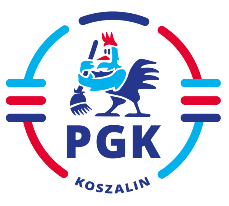 ZAPYTANIE OFERTOWEdo wniosku nr …. z dnia 26.01.2023 r.W związku z art. 2 ust. 1 ppkt 1) ustawy z dnia 11 września 2019 r. Prawo zamówień publicznych (Dz.U. z 2019 r. poz. 2019 z późn. zm.) zwracamy się z zapytaniem ofertowym o cenę na dostawę/usługę/robotę budowlaną*  Nazwa zamówienia (oraz kod CPV): Przygotowanie i przeprowadzenie szkoleń okresowych pracowników z zakresu bezpieczeństwa i higieny pracy dla pracowników na stanowiskach robotniczych, administracyjno-biurowych, dla pracodawców i innych osób kierujących pracownikami, dla pracownika służby bhp oraz na stanowiskach inżynieryjno-technicznych w roku 2023 w zakresie bezpieczeństwa i higieny pracy w rozumieniu art. 2373 §2 ustawy z 26 czerwca 1974 roku Kodeks pracy (Dz. U. z 2022 roku, poz. 1510, 1700, 2140).CPV 79632000-3Pożądany termin wykonania zamówienia: 6 miesięcy od daty podpisania umowy. Warunki udziału w postępowaniu (jeżeli dotyczy) oraz sposób ich weryfikacji (wymagane dokumenty - jeżeli            dotyczy):Wykonawca musi posiadać uprawnienia i kwalifikacje określone w rozporządzeniu Ministra Gospodarki i Pracy z dnia 27 lipca 2004 r. w sprawie szkolenia w dziedzinie bezpieczeństwa i higieny pracy (Dz. U. z 2004 r., Nr 180, poz. 1860) niezbędne do wykonania przedmiotu zamówienia oraz musi dysponować potencjałem osobowym (wykładowcami i instruktorami) posiadającym zasób wiedzy, doświadczenie zawodowe i przygotowanie dydaktyczne zapewniające właściwą realizację programów szkoleń, zgodnie z postanowieniami przywołanego rozporządzenia i obowiązującymi przepisami prawa w tym zakresie. Wykonawca musi zaakceptować bez zastrzeżeń proponowany przez Zamawiającego projekt umowy wraz z warunkami płatności. Wykonawca musi zaakceptować i spełnić wymagania określone w formularzu ofertowym stanowiącym integralną część umowy.Opis kryteriów wyboru oferty najkorzystniejszej:Najniższa cenaSposób przygotowania oferty:Ofertę sporządzić należy na załączonym druku „Formularz ofertowy”.Miejsce i termin składania oferty cenowej:Ofertę złożyć należy na platformie zakupowej Zamawiającego* Przedsiębiorstwo Gospodarki Komunalnej Spółka z o. o.ul. Komunalna 575-724 KoszalinTermin złożenia oferty:Ofertę złożyć należy do dnia 03.02.2023 roku do godz. 11:00Wskazanie osób upoważnionych przez Zamawiającego do kontaktu z Wykonawcami:Osobą ze strony zamawiającego upoważnioną do kontaktowania się z Wykonawcamijest: Waldemar Biernat Nr telefonu/fax.: 518-593-706E-mail: waldemar.biernat@pgkkoszalin.plZamawiający informuje, iż do wyboru oferty najkorzystniejszej nie mają zastosowania przepisy ustawy Prawo zamówień publicznych...................................................................	            (data i podpis kierownika Zamawiającego)Załączniki:- formularz ofertowy- wzór umowy*w siedzibie zamawiającego (w przypadkach uzasadnionych dodatkowymi wytycznymi lub przepisami Ustawy Pzp) : Przedsiębiorstwo Gospodarki Komunalnej Spółka z o. o.ul. Komunalna 575-724 KoszalinSekretariat Przedsiębiorstwa w zamkniętej kopercie opisanej dodatkowo: Oferta szkolenia okresowe BHP dla PGK Koszalin